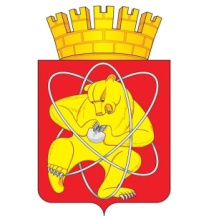 Городской округ «Закрытое административно – территориальное образование  Железногорск Красноярского края»АДМИНИСТРАЦИЯ ЗАТО г. ЖЕЛЕЗНОГОРСКПОСТАНОВЛЕНИЕ17.04.2023                                                                                                                                                744г. ЖелезногорскО предоставлении МБУК «Дворец культуры» субсидий на иные цели  В соответствии с Федеральным законом от 06.10.2003 № 131-ФЗ «Об общих принципах организации местного самоуправления в Российской Федерации», постановлением Администрации ЗАТО г. Железногорск от 01.02.2021 № 227 «Об утверждении порядка определения объема и условий предоставления из бюджета ЗАТО Железногорск субсидий на иные цели муниципальным бюджетным и автономным учреждениям культуры, учреждениям дополнительного образования в сфере культуры ЗАТО Железногорск», руководствуясь Уставом ЗАТО Железногорск,ПОСТАНОВЛЯЮ:Предоставить МБУК «Дворец культуры» следующие субсидии на иные цели:На проведение общегородских социально значимых мероприятий 
с участием сотрудников и добровольцев СОНКО на 2023 год в размере 254 800,00 (двести пятьдесят четыре тысячи восемьсот рублей 00 копеек).На расходы, связанные с сохранением, возрождением и развитием народных художественных промыслов и ремесел на 2023 год в размере 25 000,00 (двадцать пять тысяч рублей 00 копеек).На организацию досуговых и оздоровительных мероприятий 
с участием СОНКО, объединяющих граждан с ограниченными возможностями здоровья на 2023 год в размере 104 600,00 (сто четыре тысячи шестьсот рублей 
00 копеек).2.  Отделу общественных связей Администрации ЗАТО 
г. Железногорск (И.С. Архипова) разместить настоящее постановление 
на официальном сайте Администрации ЗАТО г. Железногорск в информационно телекоммуникационной сети «Интернет». 3.  Контроль над исполнением настоящего постановления возложить 
на исполняющего обязанности заместителя Главы ЗАТО г. Железногорск 
по социальным вопросам Е.А. Карташова.     4. Настоящее постановление вступает в силу с момента его подписания.Глава ЗАТО г. Железногорск                                                                  Д.М. Чернятин